Информационно- методический дистанционный центр «ОЛИМП»проводит цикл викторин  по географии, биологии и экологии «Кроссвординг»I Всероссийская викторинас международным участиемпо экологии«ЭКОкроссвординг»Адрес сайта: http://konkursolimp.ru/АДРЕС электронной почты-  olimpviktorina@yandex.ruТелефон для справок  -----    8 905 910 71 54Сроки проведения викторины : 20 февраля 2015 года- 15 апреля 2015 года.Заявки  принимаются до 15 апреля 2015 года, до 23 часов 59 минут по московскому времени.Результаты будут опубликованы на сайте не позднее 30 апреля 2015 года.В течение месяца, после опубликования результатов на сайте, происходит рассылка наградных материалов  (до 31 мая 2015 года).Участники викторины:учащиеся школ, лицеев, гимназий и других образовательных учреждений всех типов,  студенты (обучающиеся) учреждений  НПО,СПО и все желающие. Участие индивидуальное.Для участия в викторине необходимо:1. Оплатить организационный взнос за участие  (200 рублей за одного участника).2. Заполнить  заявку  на участие в викторине, заполнить таблицу для ответов , приложить отсканированную копию квитанции об оплате.  Отправить файлы в формате «Word» с выполненными заданиями на электронный адрес  olimpviktorina@yandex.ru  в сроки проведения викторины.По результатам викторины будут определены победители, призеры  и участники, которые будут награждены дипломами и сертификатами. Координаторам и педагогам будут высланы благодарности и дипломы.Организационный взнос за участие в конкурсе:200 рублей (электронный вариант) за одного участника;150 рублей (электронный вариант) участие более 5 учащихся;125 рублей (электронный вариант) участие более 10 учащихся.Организационный взнос группы участников может быть оплачен одной суммой!Оплата производится: По квитанции Сбербанка (Приложение 2)скачать с сайта  http://konkursolimp.ruКоллеги, дождитесь подтверждения получения работы. Вам ответят в течение 48 часов!Распределение оргвзносов:ИМЦ«ОЛИМП» проводит общероссийские педагогические конкурсы с целью выявления и награждения талантливых педагогов. Все поступающие оргвзносы от участников идут на покрытие расходов на изготовление и пересылку дипломов, и прочих сопутствующих расходов.Заявка на участие в викторине «ЭКОкроссвординг»ЭКОкроссвординг 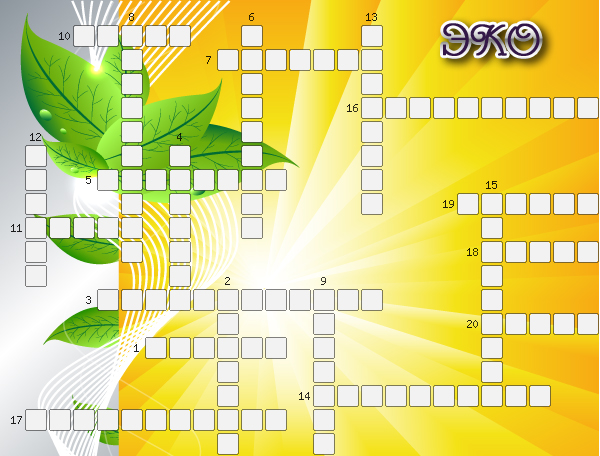 Вопросы:Ответы на кроссвордФ.И.О. участника __________________________________________________________Краткое наименование ОУ__________________________________________________Регион___________________________________________________________________Таблица для ответов:1Фамилия имя участника  в дательном падеже2Класс3Краткое наименование образовательного учреждения4Адрес участника (край, область, город, село)5ФИО координатора (руководителя)6Должность координатора7e-mail  образовательного учреждения8e-mail  личный9Разрешаю использовать указанную мною электронную почту для рассылки информации о проектах ИМЦ.ДАпо горизонталипо горизонталипо вертикалипо вертикали1группа особей одного вида, приспособленных к определенным условиям обитания2растворение тканей животного или растительного организма в результате биохимических процессов распада различных сложных веществ под влиянием ферментов.3широкое распространение организмов вводоеме по вертикали4формы, питающиеся животной пищей5взаимоотношения между животными, при которых одно из них получает пользу, находясь возле другого6территории, на которых запрещается всякая охота или охота на определенные виды животных с целью увеличения их поголовья.7близкое к крахмалу запасное питательное вещество, откладывающееся в плазме жгутиковых при обильном питании8скопления сидячих беспозвоночных: губок, полипов, моллюсков, усоногих раков и других на подводных частях кораблей, различных гидросооружениях и др. Часто приносят большой вред, замедляя движение судов, закупоривая отверстия подводных труб10отдельное животное или растение9тропический тип травянистой растительности засушливого характера11небольшие участки биотопа, имеющие характерные специфически местные почвенные и микроклиматические условия, состав растительности и др., а также связанный с ними комплекс животного населения (скалы в горах, дороги и межи и др.).12биоценоз почвы14человек, изучающий природу13организм, обитающий в данной местности, но возникший в процессе исторического развития где-то в другом месте16питание немногими видами пищи15организмы, питающиеся разложившимися органическими веществами.17узкий ареал распространения вида, обусловленный его молодостью18молодые, еще не затвердевшие рога пятнистого оленя и марала, из которых добывают ценное лечебное вещество пантокрин19внешний вид растительных сообществ, изменяющийся в зависимости от сезонного роста и развития слагающих его растений.20совокупность видов животных, обитающих на определенной территориипо горизонталипо горизонталипо вертикалипо вертикали1234567810911121413161517181920